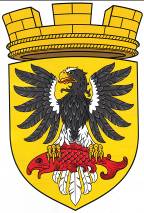 МУНИЦИПАЛЬНОЕ ОБРАЗОВАНИЕ«ЕЛИЗОВСКОЕ ГОРОДСКОЕ ПОСЕЛЕНИЕ»СОБРАНИЕ ДЕПУТАТОВ ЕЛИЗОВСКОГО ГОРОДСКОГО ПОСЕЛЕНИЯЧЕТВЕРТЫЙ СОЗЫВ, ОДИННАДЦАТАЯ СЕССИЯРЕШЕНИЕ № 187г. Елизово								           27 сентября 2022 годаРассмотрев проект муниципального нормативного правового акта «О внесении изменения в муниципальный правовой акт «Положение «О порядке размещения нестационарных торговых объектов на территории Елизовского городского поселения» от 19.04.2019 № 146-НПА», внесенный Главой администрации Елизовского городского поселения, в соответствии с Федеральным законом от 06.10.2003 № 131-ФЗ «Об общих принципах организации местного самоуправления в Российской Федерации», постановлением Правительства Российской Федерации от 12.03.2022 г № 353 «Об особенностях разрешительной деятельности в Российской Федерации в 2022 году», Уставом Елизовского городского поселения Елизовского муниципального района в Камчатском крае,Собрание депутатов Елизовского городского поселенияРЕШИЛО:Принять муниципальный нормативный правой акт «О внесении изменения в муниципальный правовой акт «Положение «О порядке размещения нестационарных торговых объектов на территории Елизовского городского поселения» от 19.04.2019 № 146-НПА».2.	Направить муниципальный нормативный правой акт «О внесении изменения в муниципальный правовой акт «Положение «О порядке размещения нестационарных торговых объектов на территории Елизовского городского поселения» от 19.04.2019 № 146-НПА» Главе Елизовского городского поселения для подписания и опубликования (обнародования).Глава Елизовского городского поселения –председатель Собрания депутатовЕлизовского городского поселения  				    О.Л. Мартынюк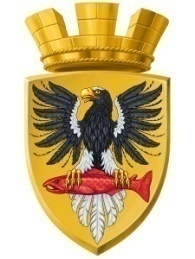 ЕЛИЗОВСКИЙ МУНИЦИПАЛЬНЫЙ РАЙОН«ЕЛИЗОВСКОЕ ГОРОДСКОЕ ПОСЕЛЕНИЕ»Муниципальный нормативный правовой актО внесении изменения в муниципальный правовой акт «Положение «О порядке размещения нестационарных торговых объектов на территории Елизовского городского поселения» от 19.04.2019 № 146-НПАПринято Решением Собрания депутатов Елизовского городского поселения № 187 от 27 сентября 2022 года Статья 1. Внести изменение в муниципальный нормативный правовой акт «Положение «О порядке размещения нестационарных торговых объектов на территории Елизовского городского поселения от 19 апреля 2019 года № 146-НПА», принятый Решением Собрания депутатов Елизовского городского поселения от 19 апреля 2019 года № 530, абзац второй статьи 8 изложив в следующей редакции:«	-	в период со дня вступления в силу настоящего муниципального нормативного правового акта и по 31 декабря 2026 года при размещении на новый срок Объекта ранее размещенного в том же месте, предусмотренном Схемой, Предпринимателем, надлежащим образом, исполнившим свои обязательства, в т.ч. финансовые, по условиям размещения указанного Объекта и все требования законодательства Российской Федерации, установить срок действия договора 7 лет;».Статья 2.Настоящий муниципальный нормативный правовой акт вступает в силу после его официального опубликования (обнародования). Глава Елизовского городского поселения			   	    О.Л. Мартынюк№ 46 – НПА от 27 сентября 2022 годаО принятии муниципального нормативного правового акта «О внесении изменения в муниципальный правовой акт «Положение «О порядке размещения нестационарных торговых объектов на территории Елизовского городского поселения» от 19.04.2019 №146-НПА»